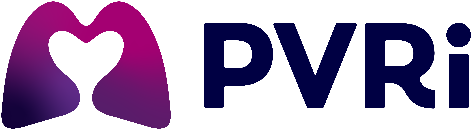 Charity Gift Aid DeclarationIn order to Gift Aid your donation, please tick the box below:	I want to Gift Aid my donation of £	and any donations I make in the future or have made in the past 4 years to the Pulmonary Vascular Research Institute.I am a UK taxpayer and understand that if I pay less Income Tax and/or Capital Gains Tax than the amount of Gift Aid claimed on all my donations in that tax year it is my responsibility to pay any difference.My DetailsTitle 		First name or initial(s) 	Surname 	Full home address 	Postcode 		Date 	Please notify us if you:want to cancel this declarationchange your name or home addressno longer pay sufficient tax on your income and/or capital gainsIf you pay Income Tax at the higher or additional rate and want to receive the additional tax relief due to you, you must include all your Gift Aid donations on your Self-Assessment tax return or ask HM Revenue and Customs to adjust your tax code.Thank you.The Pulmonary Vascular Research Institute is a charity registered in England & Wales no. 1127115 and a Company Limited by Guarantee no. 05780068. Registered office: 5 Tanner Street, London SE1 3LE.